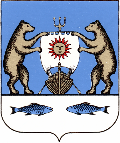 Российская   ФедерацияАдминистрация Савинского сельского поселенияНовгородская область Новгородский районПОСТАНОВЛЕНИЕот 14.10.2021 № 638д. СавиноОб утверждении отчета об исполнении бюджета Савинского сельского поселения за 3 квартал  2021 годаВ соответствии с Бюджетным кодексом Российской Федерации, Положением «О бюджетном процессе Савинского сельского поселения», утвержденным решением Совета депутатов Савинского сельского поселения от 17.03.2017 №10, Федеральным законом от 6 октября 2003 года №131-ФЗ «Об общих принципах организации местного самоуправления в Российской Федерации»,ПОСТАНОВЛЯЮ:1.Утвердить прилагаемый отчет об исполнении бюджета Савинского сельского поселения за 3 квартал 2021 года по доходам в сумме 64 534,14 тыс. рублей, по расходам 66 427,77 тыс. рублей с превышением расходов над доходами (дефицит) в сумме 1 893,63 тыс. рублей и со следующими показателями:- по доходам бюджета сельского поселения за 3 квартал 2021 года согласно Приложению № 1 к настоящему постановлению;- по распределению бюджетных ассигнований по разделам, подразделам, целевым статьям (муниципальным программам Савинского сельского поселения и непрограммным направлениям деятельности), группам и подгруппам видов расходов, классификации расходов бюджета поселения за 3 квартал 2021 года согласно Приложению № 2 к настоящему постановлению;- по источникам внутреннего финансирования дефицита бюджета поселения за 3 квартал 2021 года согласно Приложению № 3 к настоящему постановлению.2. Опубликовать постановление в периодическом печатном издании «Савинский вестник», разместить на официальном сайте в сети Интернет по адресу: savinoadm.ruГлава сельского поселения                                                       А.В.Сысоев Приложение № 1Утверждено Постановлением Администрации Савинского сельского поселения № 638 от 14.10.2021 г.Доходы бюджета Савинского сельского поселения за 3 квартал 2021 годаПриложение № 2Утверждено Постановлением Администрации Савинского сельского поселения № 638 от 14.10.2021 г.Расходы бюджета Савинского сельского поселения за 3 квартал 2021 год  по разделам и подразделам, целевым статьям и видам расходов функциональной классификации расходов бюджетов Российской ФедерацииПриложение № 3Утверждено Постановлением Администрации Савинского сельского поселения № 638 от 14.010.2021г.3.Источники внутреннего финансирования дефицита бюджета Савинского сельского поселения за 3 квартал  2021 годаКодбюджетной классификацииРоссийскойФедерацииНаименование доходовУточненный планИсполнено% исполнения12345Доходы бюджета - всегов том числе:124 326,9364 534,1451,9в том числе:10000000000000000НАЛОГОВЫЕ И НЕНАЛОГОВЫЕ ДОХОДЫ28 404,0615 588,0654,910100000000000000НАЛОГИ НА ПРИБЫЛЬ, ДОХОДЫ1 725,001 249,8672,410102000010000110Налог на доходы физических лиц1 725,001 249,8672,410102010010000110Налог на доходы физических лиц с доходов, источником которых является налоговый агент, за исключением доходов, в отношении которых исчисление и уплата налога осуществляются в соответствии со статьями 227, 227.1 и 228 Налогового кодекса Российской Федерации1 669,001 205,4872,210102020010000110Налог на доходы физических лиц с доходов, полученных от осуществления деятельности физическими лицами, зарегистрированными в качестве индивидуальных предпринимателей, нотариусов, занимающихся частной практикой, адвокатов, учредивших адвокатские кабинеты, и других лиц, занимающихся частной практикой в соответствии со статьей 227 Налогового кодекса Российской Федерации4,006,79169,710102030010000110Налог на доходы физических лиц с доходов, полученных физическими лицами в соответствии со статьей 228 Налогового кодекса Российской Федерации52,0037,5972,310300000000000000НАЛОГИ НА ТОВАРЫ (РАБОТЫ, УСЛУГИ), РЕАЛИЗУЕМЫЕ НА ТЕРРИТОРИИ РОССИЙСКОЙ ФЕДЕРАЦИИ6 118,034 536,7274,110302000010000110Акцизы по подакцизным товарам (продукции), производимым на территории Российской Федерации6 118,034 536,7274,110302230010000110Доходы от уплаты акцизов на дизельное топливо, подлежащие распределению между бюджетами субъектов Российской Федерации и местными бюджетами с учетом установленных дифференцированных нормативов отчислений в местные бюджеты2 809,182 057,7373,210302231010000110Доходы от уплаты акцизов на дизельное топливо, подлежащие распределению между бюджетами субъектов Российской Федерации и местными бюджетами с учетом установленных дифференцированных нормативов отчислений в местные бюджеты (по нормативам, установленным федеральным законом о федеральном бюджете в целях формирования дорожных фондов субъектов Российской Федерации)2 809,182 057,7373,210302240010000110Доходы от уплаты акцизов на моторные масла для дизельных и (или) карбюраторных (инжекторных) двигателей, подлежащие распределению между бюджетами субъектов Российской Федерации и местными бюджетами с учетом установленных дифференцированных нормативов отчислений в местные бюджеты16,0114,7191,910302241010000110Доходы от уплаты акцизов на моторные масла для дизельных и (или) карбюраторных (инжекторных) двигателей, подлежащие распределению между бюджетами субъектов Российской Федерации и местными бюджетами с учетом установленных дифференцированных нормативов отчислений в местные бюджеты (по нормативам, установленным федеральным законом о федеральном бюджете в целях формирования дорожных фондов субъектов Российской Федерации)16,0114,7291,910302250010000110Доходы от уплаты акцизов на автомобильный бензин, подлежащие распределению между бюджетами субъектов Российской Федерации и местными бюджетами с учетом установленных дифференцированных нормативов отчислений в местные бюджеты3 695,312 827,5576,510302251010000110Доходы от уплаты акцизов на автомобильный бензин, подлежащие распределению между бюджетами субъектов Российской Федерации и местными бюджетами с учетом установленных дифференцированных нормативов отчислений в местные бюджеты (по нормативам, установленным федеральным законом о федеральном бюджете в целях формирования дорожных фондов субъектов Российской Федерации)3 695,312 827,5576,510302260010000110Доходы от уплаты акцизов на прямогонный бензин, подлежащие распределению между бюджетами субъектов Российской Федерации и местными бюджетами с учетом установленных дифференцированных нормативов отчислений в местные бюджеты-402,47-363,26-90,310302261010000110Доходы от уплаты акцизов на прямогонный бензин, подлежащие распределению между бюджетами субъектов Российской Федерации и местными бюджетами с учетом установленных дифференцированных нормативов отчислений в местные бюджеты (по нормативам, установленным федеральным законом о федеральном бюджете в целях формирования дорожных фондов субъектов Российской Федерации)-402,47-363,26-90,310500000000000000НАЛОГИ НА СОВОКУПНЫЙ ДОХОД10,2012,87126,210503000010000110Единый сельскохозяйственный налог10,2012,87126,210503010010000110Единый сельскохозяйственный налог10,2012,87126,210600000000000000НАЛОГИ НА ИМУЩЕСТВО20 296,009 566,1147,110601000000000110Налог на имущество физических лиц3 296,00860,3226,110601030100000110Налог на имущество физических лиц, взимаемый по ставкам, применяемым к объектам налогообложения, расположенным в границах сельских поселений3 296,00860,3226,110606000000000110Земельный налог17 000,008 705,7851,210606030000000110Земельный налог с организаций7 000,007 451,86106,410606033100000110Земельный налог с организаций, обладающих земельным участком, расположенным в границах сельских поселений7 000,007 451,86106,410606040000000110Земельный налог с физических лиц10 000,001 253,9312,510606043100000110Земельный налог с физических лиц, обладающих земельным участком, расположенным в границах сельских поселений10 000,001 253,9312,510800000000000000ГОСУДАРСТВЕННАЯ ПОШЛИНА10,02,8228,210804000010000110Государственная пошлина за совершение нотариальных действий (за исключением действий, совершаемых консульскими учреждениями Российской Федерации)10,002,8228,210804020010000110Государственная пошлина за совершение нотариальных действий должностными лицами органов местного самоуправления, уполномоченными в соответствии с законодательными актами Российской Федерации на совершение нотариальных действий10,002,8228,211100000000000000ДОХОДЫ ОТ ИСПОЛЬЗОВАНИЯ ИМУЩЕСТВА, НАХОДЯЩЕГОСЯ В ГОСУДАРСТВЕННОЙ И МУНИЦИПАЛЬНОЙ СОБСТВЕННОСТИ66,0026,9840,911105000000000120Доходы, получаемые в виде арендной либо иной платы за передачу в возмездное пользование государственного и муниципального имущества (за исключением имущества бюджетных и автономных учреждений, а также имущества государственных и муниципальных унитарных предприятий, в том числе казенных)66,0026,9840,911105070000000120Доходы от сдачи в аренду имущества, составляющего государственную (муниципальную) казну (за исключением земельных участков)66,0026,9840,911105075100000120Доходы от сдачи в аренду имущества, составляющего казну сельских поселений (за исключением земельных участков)66,0026,9840,911300000000000000ДОХОДЫ ОТ ОКАЗАНИЯ ПЛАТНЫХ УСЛУГ И КОМПЕНСАЦИИ ЗАТРАТ ГОСУДАРСТВА10,006,9369,311302000000000130Доходы от компенсации затрат государства10,006,93 69,311302990000000130Прочие доходы от компенсации затрат государства10,006,9369,311302995100000130Прочие доходы от компенсации затрат бюджетов сельских поселений10,006,9369,311400000000000000ДОХОДЫ ОТ ПРОДАЖИ МАТЕРИАЛЬНЫХ И НЕМАТЕРИАЛЬНЫХ АКТИВОВ2,6311406000000000430Доходы от продажи земельных участков, находящихся в государственной и муниципальной собственности2,6311406020000000430Доходы от продажи земельных участков, государственная собственность на которые разграничена (за исключением земельных участков бюджетных и автономных учреждений)2,6311406025100000430Доходы от продажи земельных участков, находящихся в собственности сельских поселений (за исключением земельных участков муниципальных бюджетных и автономных учреждений)2,6311700000000000000ПРОЧИЕ НЕНАЛОГОВЫЕ ДОХОДЫ168,83183,14108,511701000000000180Невыясненные поступления88,5411701050100000180Невыясненные поступления, зачисляемые в бюджеты сельских поселений88,5411705000000000180Прочие неналоговые доходы59,8611705050100000180Прочие неналоговые доходы бюджетов сельских поселений59,8611715000000000150Инициативные платежи168,8334,7420,611715030100000150Инициативные платежи, зачисляемые в бюджеты сельских поселений168,8334,7420,620000000000000000БЕЗВОЗМЕЗДНЫЕ ПОСТУПЛЕНИЯ95 922,8748 943,4351,020200000000000000БЕЗВОЗМЕЗДНЫЕ ПОСТУПЛЕНИЯ ОТ ДРУГИХ БЮДЖЕТОВ БЮДЖЕТНОЙ СИСТЕМЫ РОССИЙСКОЙ ФЕДЕРАЦИИ95 802,8748 823,4351,020210000000000150Дотации бюджетам бюджетной системы Российской Федерации19 816,2012 240,1061,820216001000000150Дотации на выравнивание бюджетной обеспеченности из бюджетов муниципальных районов, городских округов с внутригородским делением19 816,2012 240,1061,820216001100000150Дотации бюджетам сельских поселений на выравнивание бюджетной обеспеченности из бюджетов муниципальных районов19 816,2012 240,1061,820220000000000150Субсидии бюджетам бюджетной системы Российской Федерации (межбюджетные субсидии)73 655,2734 579,214720225519000000150Субсидии бюджетам на поддержку отрасли культуры39 109,3324 664,2163,120225519100000150Субсидии бюджетам сельских поселений на поддержку отрасли культуры39 109,3324 664,2163,120225576000000150Субсидии бюджетам на обеспечение комплексного развития сельских территорий2 324,542 324,5410020225576100000150Субсидии бюджетам сельских поселений на обеспечение комплексного развития сельских территорий2 324,542 324,5410020229999000000150Прочие субсидии32 221,407 590,4623,520229999100000150Прочие субсидии бюджетам сельских поселений32 221,407 590,4623,520230000000000150Субвенции бюджетам бюджетной системы Российской Федерации483,20359,8074,520230024000000150Субвенции местным бюджетам на выполнение передаваемых полномочий субъектов Российской Федерации238,60176,2073,820230024100000150Субвенции бюджетам сельских поселений на выполнение передаваемых полномочий субъектов Российской Федерации238,60176,2073,820235118000000150Субвенции бюджетам на осуществление первичного воинского учета на территориях, где отсутствуют военные комиссариаты244,60183,6075,120235118100000150Субвенции бюджетам сельских поселений на осуществление первичного воинского учета на территориях, где отсутствуют военные комиссариаты244,60183,6075,120240000000000150Иные межбюджетные трансферты1 848,201 644,328920249999000000150Прочие межбюджетные трансферты, передаваемые бюджетам1 848,201 644,328920249999010000150Прочие межбюджетные трансферты, передаваемые федеральному бюджету1 848,201 644,328920700000000000000ПРОЧИЕ БЕЗВОЗМЕЗДНЫЕ ПОСТУПЛЕНИЯ120,00120,010020705000100000150Прочие безвозмездные поступления в бюджеты сельских поселений120,00120,010020705030100000150Прочие безвозмездные поступления в бюджеты сельских поселений120,00120,010010100000000000000НАЛОГИ НА ПРИБЫЛЬ, ДОХОДЫ2,6510102000010000110Налог на доходы физических лиц2,6510102080010000110Налог на доходы физических лиц части суммы налога, превышающей 650 000 рублей, относящейся к части налоговой базы, превышающей 5 000 000 рублей2,65НаименованиеГлава РзПРЦСРВРУточненный планИсполнено% исполненияАдминистрация Савинского сельского поселения 346Расходы бюджета - всегов том числе:346125501,2766 427,7752,9ОБЩЕГОСУДАРСТВЕННЫЕ ВОПРОСЫ346010000000000000008879,505 656,4063,7Функционирование высшего должностного лица субъекта Российской Федерации и муниципального образования346010200000000000001 462,001 110,0175,9Глава муниципального образования346010220100000000001 462,001 110,0175,9Расходы на обеспечение функций органов местного самоуправления346010220100010000001 462,001 110,0175,9Расходы на выплаты персоналу в целях обеспечения выполнения функций государственными (муниципальными) органами, казенными учреждениями, органами управления государственными внебюджетными фондами346010220100010001001 462,001 110,0175,9Расходы на выплаты персоналу государственных (муниципальных) органов346010220100010001201 462,001 110,0175,9Фонд оплаты труда государственных (муниципальных) органов346010220100010001211 092,10827,2875,7Иные выплаты персоналу государственных (муниципальных) органов, за исключением фонда оплаты труда3460102201000100012240,1040,10100Взносы по обязательному социальному страхованию на выплаты денежного содержания и иные выплаты работникам государственных (муниципальных) органов34601022010001000129329,80242,6373,6Функционирование Правительства Российской Федерации, высших исполнительных органов государственной власти субъектов Российской Федерации, местных администраций346010400000000000007 224,594 393,5760,8Расходы на содержание аппарата органов местного самоуправления346010420200010000006985,994 185,9660Расходы на выплаты персоналу в целях обеспечения выполнения функций государственными (муниципальными) органами, казенными учреждениями, органами управления государственными внебюджетными фондами346010420200010001003 957,402 548,6664,4Расходы на выплаты персоналу государственных (муниципальных) органов346010420200010001203 957,402 548,6664,4Фонд оплаты труда государственных (муниципальных) органов346010420200010001212 916,301 849,3863,4Иные выплаты персоналу государственных (муниципальных) органов, за исключением фонда оплаты труда34601042020001000122160,40160,40100Взносы по обязательному социальному страхованию на выплаты денежного содержания и иные выплаты работникам государственных (муниципальных) органов34601042020001000129880,70538,8761,2Закупка товаров, работ и услуг для обеспечения государственных (муниципальных) нужд346010420200010002003 148,69969,6630,8Иные закупки товаров, работ и услуг для обеспечения государственных (муниципальных) нужд346010420200010002402906,591 600,9755Закупка товаров, работ, услуг в сфере информационно-коммуникационных технологий34601042020001000242820,00304,3737,1Прочая закупка товаров, работ и услуг346010420200010002441316,59786,2359,7Закупка энергетических ресурсов34601042020001000247770,00510,3766,3Иные бюджетные ассигнования34601042020001000800122,0036,3329,7Уплата налогов, сборов и иных платежей34601042020001000850122,0036,3329,7Уплата налога на имущество организаций и земельного налога3460104202000100085177,000,00Уплата прочих налогов, сборов346010420200010008529,89,8100Уплата иных платежей3460104202000100085335,1626,4875,3Возмещение затрат по содержанию штатных единиц, осуществляющих переданные отдельные государственные полномочия области34601042020070280000238,60207,6187Расходы на выплаты персоналу в целях обеспечения выполнения функций государственными (муниципальными) органами, казенными учреждениями, органами управления государственными внебюджетными фондами34601042020070280100227,10207,6191,4Расходы на выплаты персоналу государственных (муниципальных) органов34601042020070280120227,10207,6191,4Фонд оплаты труда государственных (муниципальных) органов34601042020070280121174,40154,9188,8Взносы по обязательному социальному страхованию на выплаты денежного содержания и иные выплаты работникам государственных (муниципальных) органов3460104202007028012952,7052,70100Закупка товаров, работ и услуг для обеспечения государственных (муниципальных) нужд3460104202007028020011,500,000Иные закупки товаров, работ и услуг для обеспечения государственных (муниципальных) нужд3460104202007028024011,500,000Прочая закупка товаров, работ и услуг3460104202007028024411,500,000Обеспечение деятельности финансовых, налоговых и таможенных органов и органов финансового (финансово-бюджетного) надзора34601060000000000000147,91147,91100Межбюджетные трансферты бюджету муниципального района34601062040000000000147,91147,91100Иные межбюджетные трансферты бюджету муниципального района на возмещение затрат по содержанию штатных единиц, осуществляющих переданные полномочия по внешнему муниципальному финансовому контролю34601062040093020000147,91147,911000Межбюджетные трансферты34601062040093020500147,91147,91100Иные межбюджетные трансферты34601062040093020540147,91147,91100Резервные фонды346011100000000000003,000,000Прочие непрограммные расходы346011120500000000003,000,000Резервные фонды346011120500250300003,000,000Иные бюджетные ассигнования346011120500250308003,000,000Резервные средства346011120500250308703,000,000Другие общегосударственные вопросы3460113000000000000042,004,905,0Прочие непрограммные расходы3460113205000000000042,004,9011,7Выполнение других обязательств поселения3460113205002527000042,004,9011,7Социальное обеспечение и иные выплаты населению3460113205002527030042,004,9011,7Иные выплаты населению3460113205002527036042,004,9011,7НАЦИОНАЛЬНАЯ ОБОРОНА34602000000000000000244,60164,4367,2Мобилизационная и вневойсковая подготовка34602030000000000000244,60164,43Прочие непрограммные расходы34602032050000000000244,60164,4367,2Осуществление первичного воинского учета на территориях, где отсутствуют воинские комиссариаты34602032050051180000244,60164,4367,2Расходы на выплаты персоналу в целях обеспечения выполнения функций государственными (муниципальными) органами, казенными учреждениями, органами управления государственными внебюджетными фондами34602032050051180100244,60164,4367,2Расходы на выплаты персоналу государственных (муниципальных) органов34602032050051180120244,60164,4367,2Фонд оплаты труда государственных (муниципальных) органов34602032050051180121187,90126,2967,2Взносы по обязательному социальному страхованию на выплаты денежного содержания и иные выплаты работникам государственных (муниципальных) органов3460203205005118012956,7038,1467,2НАЦИОНАЛЬНАЯ БЕЗОПАСНОСТЬ И ПРАВООХРАНИТЕЛЬНАЯ ДЕЯТЕЛЬНОСТЬ34603000000000000000212,200,000Защита населения и территории от чрезвычайных ситуаций природного и техногенного характера, пожарная безопасность34603100000000000000212,200,000Прочие непрограммные расходы34603102050000000000212,200,000Мероприятия в области противопожарной безопасности34603102050025110000212,200,000Закупка товаров, работ и услуг для обеспечения государственных (муниципальных) нужд34603102050025110200212,200,000Иные закупки товаров, работ и услуг для обеспечения государственных (муниципальных) нужд34603102050025110240212,200,000Прочая закупка товаров, работ и услуг34603102050025110244212,200,000НАЦИОНАЛЬНАЯ ЭКОНОМИКА3460400000000000000038900,6811408,9829,3Дорожное хозяйство (дорожные фонды)3460409000000000000038753,5811261,8829,0Муниципальная программа «Комплексное развитие сельских территорий Савинского сельского поселения на 2021-2023 годы»3460409010000000000038753,5811261,8829,0Содержание автомобильных дорог общего пользования местного значения в границах населенных пунктов346040901001251600004 000,002 930,2973,2Закупка товаров, работ и услуг для обеспечения государственных (муниципальных) нужд346040901001251602004 000,002 930,2973,2Иные закупки товаров, работ и услуг для обеспечения государственных (муниципальных) нужд346040901001251602404 000,002 930,2973,2Прочая закупка товаров, работ и услуг346040901001251602444 000,002 930,2973,2Капитальный ремонт и ремонт автомобильных дорог общего пользования местного значения в границах населенных пунктов346040901001251700001 161,6373,746,3Закупка товаров, работ и услуг для обеспечения государственных (муниципальных) нужд346040901001251702001 027,63279,1827,2Иные закупки товаров, работ и услуг для обеспечения государственных (муниципальных) нужд346040901001251702401 027,63279,1827,2Закупка товаров, работ, услуг в целях капитального ремонта государственного (муниципального) имущества3460409010012517024361,630,000Прочая закупка товаров, работ и услуг34604090100125170244966,00279,1828,9Субсидии бюджетам сельских поселений на формирование муниципальных дорожных фондов3460409010017152000018 280,007 420,0340,6Закупка товаров, работ и услуг для обеспечения государственных (муниципальных) нужд3460409010017152020018 280,007 420,0340,6Иные закупки товаров, работ и услуг для обеспечения государственных (муниципальных) нужд3460409010017152024018 280,007 420,0340,6Прочая закупка товаров, работ и услуг3460409010017152024418 280,007 420,0340,6Субсидии бюджетам городских и сельских поселений на софинансирование расходов по реализации правовых актов Правительства Новгородской области по вопросам проектирования, строительства, реконструкции, капитального ремонта и ремонта3460409010017154000013182,400,000Закупка товаров, работ и услуг для обеспечения государственных (муниципальных) нужд3460409010017154020013182,400,000Иные закупки товаров, работ и услуг для обеспечения государственных (муниципальных) нужд3460409010017154024013182,400,000Закупка товаров, работ, услуг в целях капитального ремонта государственного (муниципального) имущества3460409010017154024313182,400,000Cофинансирование расходов на капитальный ремонт и ремонт346040901001S15200002 263,55632,3827,9автомобильных дорог общего пользования местного значения в границах населенных пунктов"346040901001S15202002 263,55632,3827,9Закупка товаров, работ и услуг для обеспечения государственных (муниципальных) нужд346040901001S15202402 263,55632,3827,9Иные закупки товаров, работ и услуг для обеспечения государственных (муниципальных) нужд346040901001S15202442 263,55632,3827,9Прочая закупка товаров, работ и услуг346040901001S15202442 263,55632,3827,9Другие вопросы в области национальной экономики34604122050000000000147,10147,10100Прочие непрограммные расходы34604122050025140000147,10147,10100Мероприятия по землеустройству и землепользованию34604122050025140000147,10147,10100Закупка товаров, работ и услуг для обеспечения государственных (муниципальных) нужд34604122050025140200147,10147,10100Иные закупки товаров, работ и услуг для обеспечения государственных (муниципальных) нужд34604122050025140240147,10147,10100Прочая закупка товаров, работ и услуг34604122050025140244147,10147,10100ЖИЛИЩНО-КОММУНАЛЬНОЕ ХОЗЯЙСТВО3460500000000000000020 014,5011 367,7556,8Жилищное хозяйство34605010000000000000204,403,021,5Прочие непрограммные расходы34605012050000000000204,403,021,5Капитальный ремонт муниципального жилищного фонда34605012050025180000200,000,000Закупка товаров, работ и услуг для обеспечения государственных (муниципальных) нужд34605012050025180200200,000,000Иные закупки товаров, работ и услуг для обеспечения государственных (муниципальных) нужд34605012050025180240200,000,000Прочая закупка товаров, работ и услуг34605012050025180244200,000,000Взносы на капитальный ремонт в региональный фонд346050120500253900004,43,0268,6Закупка товаров, работ и услуг для обеспечения государственных (муниципальных) нужд346050120500253902004,43,0268,6Иные закупки товаров, работ и услуг для обеспечения государственных (муниципальных) нужд346050120500253902404,43,0268,6Прочая закупка товаров, работ и услуг346050120500253902444,43,0268,6Коммунальное хозяйство34605020000000000000469,011,422,4Муниципальная программа «Развитие малого и среднего предпринимательства в Савинском сельском поселении на 2019-2021 годы»34605020300000000000450,00,000Компенсация выпадающих доходов организациям, предоставляющим населению услуги общественных бань34605020300262200000450,00,000Иные бюджетные ассигнования34605020300262200800450,00,000Субсидии юридическим лицам (кроме некоммерческих организаций), индивидуальным предпринимателям, физическим лицам - производителям товаров, работ, услуг34605020300262200810450,00,000Субсидии на возмещение недополученных доходов и (или) возмещение фактически понесенных затрат в связи с производством (реализацией) товаров, выполнением работ, оказанием услуг34605020300262200811450,00,000Прочие непрограммные расходы3460502205000000000019,0011,4260,1Прочие мероприятия в области коммунального хозяйства3460502205002525000019,0011,4260,1Закупка товаров, работ и услуг для обеспечения государственных (муниципальных) нужд3460502205002525020019,0011,4260,1Иные закупки товаров, работ и услуг для обеспечения государственных (муниципальных) нужд3460502205002525024019,0011,4260,1Закупка энергетических ресурсов3460502205002525024719,0011,4260,1Благоустройство3460503000000000000019 341,1011 353,3058,7Муниципальная программа «Комплексное развитие сельских территорий Савинского сельского поселения на 2021-2023 годы»3460503010000000000016 185,431 1157,1068,9Организация уличного освещения с использованием новых технологий3460503010022519000013 532,7610 338,7976,4Закупка товаров, работ и услуг для обеспечения государственных (муниципальных) нужд3460503010022519020013 532,7610 338,7976,4Иные закупки товаров, работ и услуг для обеспечения государственных (муниципальных) нужд3460503010022519024013 532,7610 338,7976,4Прочая закупка товаров, работ и услуг346050301002251902443 032,761 613,0153,8Закупка энергетических ресурсов3460503010022519024710 500,008 725,7883,1Озеленение территории поселения34605030100225210000419,92133,3031,7Закупка товаров, работ и услуг для обеспечения государственных (муниципальных) нужд34605030100225210200419,92133,3031,7Иные закупки товаров, работ и услуг для обеспечения государственных (муниципальных) нужд34605030100225210240419,92133,3031,7Прочая закупка товаров, работ и услуг34605030100225210244419,92133,3031,7Организация ритуальных услуг и содержание мест захоронения34605030100225220000400,0028,747,2Закупка товаров, работ и услуг для обеспечения государственных (муниципальных) нужд34605030100225220200400,0028,747,2Иные закупки товаров, работ и услуг для обеспечения государственных (муниципальных) нужд34605030100225220240400,0028,747,2Прочая закупка товаров, работ и услуг34605030100225220244400,0028,747,2Прочие мероприятия по благоустройству346050301002252300001 814,00656,2736,2Закупка товаров, работ и услуг для обеспечения государственных (муниципальных) нужд346050301002252302002 000,00656,2732,8Иные закупки товаров, работ и услуг для обеспечения государственных (муниципальных) нужд346050301002252302402 000,00656,2732,8Прочая закупка товаров, работ и услуг346050301002252302442 000,00656,2732,8Реализация приоритетных проектов поддержки местных инициатив34605030100225260000530,240,000Закупка товаров, работ и услуг для обеспечения государственных (муниципальных) нужд34605030100225260200530,240,000Иные закупки товаров, работ и услуг для обеспечения государственных (муниципальных) нужд34605030100225260240530,240,000Прочая закупка товаров, работ и услуг34605030100225260244530,240,000Реализация проектов местных инициатив граждан, включенных в муниципальные программы развития территорий3460503010022528000018,750,000Закупка товаров, работ и услуг для обеспечения государственных (муниципальных) нужд3460503010022528020018,750,000Иные закупки товаров, работ и услуг для обеспечения государственных (муниципальных) нужд3460503010022528024018,750,000Прочая закупка товаров, работ и услуг3460503010022528024418,750,000Иные межбюджетные трансферты бюджетам городских, сельских поселений на финансирование расходных обязательств, связанных с финансовым обеспечением первоочередных расходов в 2021 году346050301002460300001 500,000,000Благоустройство зоны отдыха с элементами спортивно-игровой площадки в д. Божонка на ул.Новая Савинского сельского поселения Новгородского  района Новгородской области, за счет иных межбюджетных трансфертов, предоставленных из бюджета Новгородского муниципального района346050301002460302001 500,000,000Закупка товаров, работ и услуг для обеспечения государственных (муниципальных) нужд346050301002460302401 500,000,000Прочая закупка товаров, работ и услуг346050301002460302441 500,000,000Субсидии бюджетам сельских поселений Новгородской области на поддержку реализации проектов территориальных общественных самоуправлений0503010037209000059,000,000Закупка товаров, работ и услуг для обеспечения государственных (муниципальных) нужд0503010037209020059,000,000Иные закупки товаров, работ и услуг для обеспечения государственных (муниципальных) нужд0503010037209024059,000,000Прочая закупка товаров, работ и услуг0503010037209024459,000,000Субсидии бюджетам сельских поселений Новгородской области на реализацию приоритетных проектов поддержки местных инициатив346050301003752601399,070,000Закупка товаров, работ и услуг для обеспечения государственных (муниципальных) нужд346050301003752602001399,070,000Иные закупки товаров, работ и услуг для обеспечения государственных (муниципальных) нужд346050301003752602401399,070,000Прочая закупка товаров, работ и услуг346050301003752602441399,070,000Муниципальная программа «Формирование современной городской среды на территории Савинского сельского поселения на 2018-2022 годы»34605030200000000000197,60196,2099,3Мероприятия по благоустройству дворовых территорий многоквартирных домов и общественных территорий34605030200225550000197,60196,2099,3Закупка товаров, работ и услуг для обеспечения государственных (муниципальных) нужд34605030200225550200197,60196,2099,3Иные закупки товаров, работ и услуг для обеспечения государственных (муниципальных) нужд34605030200225550240197,60196,2099,3Прочая закупка товаров, работ и услуг34605030200225550244197,60196,2099,3ОБРАЗОВАНИЕ3460700000000000000043,006,2714,6Профессиональная подготовка, переподготовка и повышение квалификации3460705000000000000030,006,2720,9Прочие непрограммные расходы3460705205000000000030,006,2720,9Организация профессионального образования и дополнительного профессионального образования выборных должностных лиц, служащих и муниципальных служащих3460705205002537000030,006,2720,9Закупка товаров, работ и услуг для обеспечения государственных (муниципальных) нужд3460705205002537020030,006,2720,9Иные закупки товаров, работ и услуг для обеспечения государственных (муниципальных) нужд3460705205002537024030,006,2720,9Прочая закупка товаров, работ и услуг3460705205002537024430,006,2720,9Молодежная политика3460707000000000000013,000,000Прочие непрограммные расходы3460707205000000000013,000,000Реализация мероприятий для детей и молодежи3460707205002509000013,000,000Закупка товаров, работ и услуг для обеспечения государственных (муниципальных) нужд3460707205002509020013,000,000Иные закупки товаров, работ и услуг для обеспечения государственных (муниципальных) нужд3460707205002509024013,000,000Прочая закупка товаров, работ и услуг3460707205002509024413,000,000КУЛЬТУРА, КИНЕМАТОГРАФИЯ3460800000000000000055 079,0035 969,8365,3Культура3460801000000000000055 079,0035 969,8365,3Муниципальная программа «Комплексное развитие сельских территорий Савинского сельского поселения на 2021-2023 годы»3460801010000000000041 497,2526 746,8864,4Мероприятия по строительству сельского дома культуры в д. Новоселицы34608010100425400000472,00261,0255,3Капитальные вложения в объекты государственной (муниципальной) собственности34608010100425400400472,00261,0255,3Бюджетные инвестиции34608010100425400410472,00261,0255,3Бюджетные инвестиции в объекты капитального строительства государственной (муниципальной) собственности34608010100425400414472,00261,0255,3Создание учреждений культурно-досугового типа в сельской местности (Сельский дом культуры на 182 места по адресу: Новгородская область, Новгородский район, д. Новоселицы, ул. Центральная)3460801010045519000039 453,4224 914,0563,1Капитальные вложения в объекты государственной (муниципальной) собственности3460801010045519040039 453,4224 914,0563,1Бюджетные инвестиции3460801010045519041039 453,4224 914,0563,1Бюджетные инвестиции в объекты капитального строительства государственной (муниципальной) собственности3460801010045519041439 453,4224 914,0563,1Капитальный ремонт МАУ "Божонский Дом Культуры"346080101005L57650001 571,831 571,83100Предоставление субсидий бюджетным, автономным учреждениям и иным некоммерческим организациям346080101005L57656001 571,831 571,83100Субсидии автономным учреждениям346080101005L57656201 571,831 571,83100Субсидии автономным учреждениям на иные цели346080101005L57656221 571,831 571,83100Прочие непрограммные расходы3460801205000000000013 530,209 222,9468,2Обеспечение деятельности муниципальных домов культуры3460801205001401000013 183,409 215,9468,3Предоставление субсидий бюджетным, автономным учреждениям и иным некоммерческим организациям3460801205001401060013 183,409 215,9468,3Субсидии автономным учреждениям3460801205001401062013 183,409 215,9468,3Субсидии автономным учреждениям на финансовое обеспечение государственного (муниципального) задания на оказание государственных (муниципальных) услуг (выполнение работ)3460801205001401062113 183,409 215,9468,3Мероприятия в области культуры346080120500250500007,000,000Закупка товаров, работ и услуг для обеспечения государственных (муниципальных) нужд346080120500250502007,000,000Иные закупки товаров, работ и услуг для обеспечения государственных (муниципальных) нужд346080120500250502407,000,000Прочая закупка товаров, работ и услуг346080120500250502447,000,000Национальный проект «Культура»346080101 0 А2 0000000051,550,000Федеральный проект «Творческие люди»346080101 0 А2 5519560051,550,000Поддержка лучших работников учреждений культуры346080101 0 А2 5519560051,550,000Субсидии автономным учреждениям346080101 0 А2 0000062051,550,000СОЦИАЛЬНАЯ ПОЛИТИКА34610000000000000000990,00742,3075Пенсионное обеспечение34610010000000000000990,00742,3075Прочие непрограммные расходы34610012050000000000990,00742,3075Пенсия за выслугу лет муниципальным служащим, а также лицам, замещавшим муниципальные должности на постоянной (штатной) основе в органах местного самоуправления Савинского сельского поселения34610012050082100000990,00742,3075Социальное обеспечение и иные выплаты населению34610012050082100300990,00742,3075Публичные нормативные социальные выплаты гражданам34610012050082100310990,00742,3075Иные пенсии, социальные доплаты к пенсиям34610012050082100312990,00742,3075ФИЗИЧЕСКАЯ КУЛЬТУРА И СПОРТ346110000000000000001 137,801 111,7997,7Физическая культура346110100000000000001 137,801 111,7997,7Муниципальная программа «Комплексное развитие сельских территорий Савинского сельского поселения на 2021-2023 годы»346110101000000000001 092,001 092,00100Реализация общественно значимых проектов по благоустройству сельских территорий346110101003L57640001 092,001 092,00100Закупка товаров, работ и услуг для обеспечения государственных (муниципальных) нужд346110101003L57642001 092,001 092,00100Иные закупки товаров, работ и услуг для обеспечения государственных (муниципальных) нужд346110101003L57642401 092,001 092,00100Прочая закупка товаров, работ и услуг346110101003L57642441 092,001 092,00100Муниципальная программа «Развитие физической культуры и массового спорта на территории Савинского сельского поселения на 2019-2021 годы»3461101040000000000045,8019,7943,2Мероприятия в области физической культуры и спорта3461101040012510000045,8019,7943,2Закупка товаров, работ и услуг для обеспечения государственных (муниципальных) нужд3461101040012510020045,8019,7943,2Иные закупки товаров, работ и услуг для обеспечения государственных (муниципальных) нужд3461101040012510024045,8019,7943,2Прочая закупка товаров, работ и услуг3461101040012510024445,8019,7943,2Наименование источника внутреннего финансирования дефицита бюджетаКод группы, подгруппы, статьи и вида источниковУточненный планИсполненоИсточники финансирования дефицита бюджетов 1 174,351 893,63Изменение остатков средств000 01 00 00 00 00 0000 0001 174,351 893,63Изменение остатков средств на счетах по учету средств бюджета000 01 05 00 00 00 0000 0001 174,351 893,63Увеличение остатков средств бюджетов000 01 05 00 00 00 0000 500-124 326,93-64 534,14Увеличение прочих остатков средств бюджетов000 01 05 00 00 00 0000 500-124 326,93-64 534,14Увеличение прочих остатков денежных средств бюджетов000 01 05 02 01 00 0000 510-124 326,93-64 534,14Увеличение прочих остатков денежных средств бюджетов сельских поселений000 01 05 02 01 10 0000 510-124 326,93-64 534,14Уменьшение остатков средств бюджетов000 01 05 00 00 00 0000 600125 501,2766 427,77Уменьшение прочих остатков средств бюджетов000 01 05 00 00 00 0000 600125 501,2766 427,77Уменьшение прочих остатков денежных средств бюджетов000 01 05 02 01 00 0000 610125 501,2766 427,77Уменьшение прочих остатков денежных средств бюджетов сельских поселений000 01 05 02 01 10 0000 610125 501,2766 427,77